Bandung, April 2015
Kepada yth,
HRD Manager    
Di tempatPerihal : Lamaran kerjaDengan Hormat,Melalui surat lamaran ini saya ingin mengajukan diri untuk melamar pekerjaan di perusahaan yang Bapak/Ibu pimpin guna mengisi posisi yang dibutuhkan saat ini. Saya yang bertanda tangan dibawah ini :Nama			 : Nia Anita 
Tempat/Tanggal Lahir : Bandung, 23 Januari 1991
Jenis Kelamin		 : Permpuan
Pendidikan		 : SMK Perhotelan 15 Bandung
Alamat			 : Jl. Naradireja No. 135 rt03/04 Moch-toha Bandung
Telepon		 : 087825461449 Untuk melengkapi beberapa data yang diperlukan sebagai bahan pertimbangan Bapak/Ibu pimpinan diwaktu yang akan datang , saya lampirkan juga kelengkapan data diri sebagai berikut :Pas Photo.Foto copy KTP Daftar Riwayat Hidup.Foto copy Ijazah Terakhir.Foto copy Sertifikat Competensi.Demikianlah Surat lamaran ini saya buat dengan sebenarnya. Besar harapan saya untuk dapat bergabung dengan perusahaan yang Bapak/Ibu pimpin. Atas  perhatian serta kebijaksanaan Bapak/Ibu pimpinan saya mengucapkan terima kasih.Hormat saya,
Nia Anita DAFTAR RIWAYAT HIDUP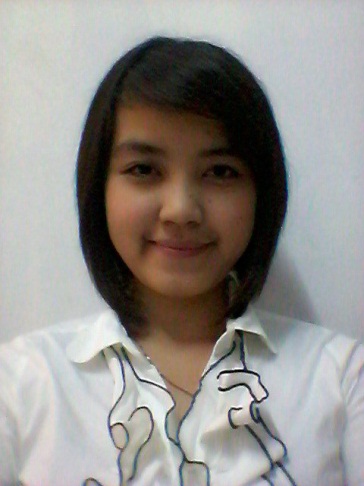 IDENTITASNama 			: Nia AnitaTempat,tanggal/Lahir	: Bandung, 23 Januari 1991Alamat 			: Jl. Naradireja No. 135 rt 03/04 			  Kel. Wates Kec. Bandung Kidul Bandung 40256Agama 			: Islam Kewarganegaraan 	: IndonesiaJenis Kelamin 		: Perempuan Email 			: nia_12402128@yahoo.comTelepon 		: 087825461449 PENDIDIKAN1997 – 2003		: SD NEGERI PASAWAHAN III BANDUNG2003 – 2006 		: SMP SEBELAS MARET BANDUNG2006 – 2009		: SMK N 15 BANDUNG2012 – Sekarang 	: POLITEKNIK PIKSI GANESHA BANDUNGPENGALAMAN KERJA 2010 			: Waitress di Hotel Kedaton Bandung2011 – 2014 		: Receptionist di Hotel Bumi Asih Jaya Bandung2014 			: Customer Service di Bank Perkreditan Rakyat NBP 27Demikian surat riwayat hidup ini saya buat dengan sebenar-benarnya.Atas perhatiannya saya ucapkan terima kasih.Hormat Saya,      Nia Anita